PROPOSTA DE CONCESSÃO DE DIÁRIAS E PASSAGENS - ESTADOSPCDP nº	/ 	Servidor Efetivo     Servidor Comissionado    Contratado	  Membro Comitê 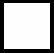 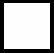 Outros  	MOTIVO DA VIAGEM (objeto/assunto a ser tratado/evento):A descrição do motivo deve permitir verificar a clara vinculação com o objeto contratual do programa.Justificar: quando se tratar de viagem cujo horário de partida e/ou chegada não poderão ser alterados:Por exemplo: Para o trajeto entre as cidades há poucas opções de voos diretos com horários que permitam o melhor aproveitamento do tempo para as tarefas a serem realizadas. O voo de ida escolhido foi exatamente que permitiria chegássemos o mais cedo possível em Maceió para aproveitar o expediente de quarta-feira. Com relação ao voo de volta, considerando que já estaríamos há 4 dias em viagem, seria muito exaustivo optar pelo voo de 5:20h da madrugada de sábado, dessa forma, optamos pelo voo saindo às 13:45h de Maceió – único também sem escala com horário adequado.Justificar: viagem em final de semana e/ou feriados:Por exemplo: O deslocamento de volta deverá ocorrer no sábado (19/06/2011), pois não haverá tempo hábil para finalizar as atividades até a hora do último voo de sexta-feira, que é antes do término do expediente da SEMARH/AL.Justificar: quando se tratar de viagem fora do prazo:Informar: quando o servidor for cumprir expediente na instituição no dia do embarque ou no retorno da viagem:Ao Senhor (Cargo superior ao do responsável pela Unidade requisitante), encaminhamos para análise de Vossa Senhoria._____________________________________________________Data	/	/ 	Assinatura e carimbo do responsável pela Unidade RequisitanteCiente e de Acordo. Ao Senhor (Cargo superior ao do responsável pela Unidade requisitante), para exame e autorização nos termos do Decreto de n° xxxxx/xxxx__________________________________________Data	/	/ 	Assinatura e carimbo do (Cargo Superior)Nos termos previstos no Decreto de n° xxxxxx/xxxx, autorizo a concessão das diárias e/ou passagens requeridas. Ao Senhor Ordenador de Despesas, para as demais providências._________________________________________Data	/	/ 	Assinatura e carimbo do responsável pela autorizaçãoNome:Cargo/Profissão:CPF:Unidade:Nome do Programa:Ação Orçamentária:Fonte Orçamentária: Agência:Conta Bancária:PERCURSOPERCURSOPERCURSOPERCURSOCIDADESCIDADESPARTIDACHEGADADEPARADATA/HORADATA/HORA